КАСЬКА МІСЬКА РАДА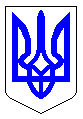 ЧЕРКАСЬКА МІСЬКА РАДАВИКОНАВЧИЙ КОМІТЕТРІШЕННЯВід 15.03.2017 № 255Про внесення змін до схеми руху та перейменування автобусного маршруту загального користування № 8 «Центр - ВАТ «Хімволокно»Розглянувши лист голови правління ПрАТ «Черкасивторресурси» О.Г. Гавриленка (лист від 03.01.2017 № 45-01-19), колективне звернення                  К.І. Россочинської (лист від 07.02.2017 №783-2), керуючись підпунктами 10, 12 пункту а) статті 30 Закону України «Про місцеве самоврядування в Україні», відповідно до статті 7 закону України «Про автомобільний транспорт», пункту 14 постанови Кабінету Міністрів України від 18.02.1997 року № 176 «Про затвердження Правил надання послуг пасажирського автомобільного транспорту», враховуючи згоду ПАТ «Черкасиавтотранс» (лист від 02.02.2017 №1451-01-19), з метою належного надання автотранспортних послуг жителям міста, виконком міської радиВИРІШИВ:1. Внести зміни до схеми руху автобусного маршруту загального користування № 8 «Центр - ВАТ «Хімволокно». Рух за маршрутом здійснювати вулицями:в прямому напрямку – Смілянська, Надпільна, Свято-Макаріївська, Максима Залізняка, пр.-т Хіміків, Сурікова;в зворотному напрямку – Сурікова, пр.-т Хіміків, Максима Залізняка, Свято-Макаріївська, Небесної Сотні, Благовісна, Смілянська, бульв. Шевченка, Смілянська.2. Перейменувати маршрут №8 «Центр – вул. Сурікова».3. Збільшити кількість автобусів на маршруті на дві одиниці.4. Внести відповідні зміни до додатку до рішення виконавчого комітету від 14.06.2016 № 746 «Про затвердження переліку міських автобусних маршрутів, що вносяться на конкурс з перевезення пасажирів на автобусному маршруті загального користування».5. Довести це рішення до відома громадян міста через засоби масової інформації.6. Контроль за виконанням рішення покласти на директора департаменту житлово-комунального комплексу Яценка О.О.Міський голова                                                                                     А.В.Бондаренко